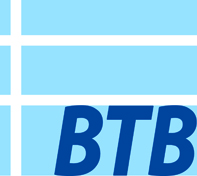     BEITRITTSERKLÄRUNG		            	Gewerkschaft Technik und Naturwissenschaft-		                                    Bund der Technischen Beamten und Tarifbeschäftigten Landesverband Sachsen                  www.btb-sachsen.de    _____________________________________________________________     Ich erkläre hiermit meinen Beitritt zum BTB Sachsen mit Wirkung vom: ____________     Gleichzeitig ermächtige ich den BTB Sachsen, den von mir jährlich zu entrichtenden      Mitgliedsbeitrag mittels Lastschrift bei dem unten angegebenen Kreditinstitut einzuziehen.     Ich ermächtige den BTB Sachsen ferner, die im Zusammenhang mit der beantragten       Mitgliedschaft erhobenen Daten entsprechend der Datenschutzgrundverordnung zu speichern     (s. www.btb-sachsen.de).    ______________________________________________________________     Name                                                   Vorname                                 geb. am   	     ____________________________________________________________________     Straße/Nr.                                              PLZ / Wohnort     ____________________________________________________________________     Dienststelle                                           Tätigkeit/Amtsbezeichnung     ____________________________________________________________________     E-Mail                                                  Telefon			    Fachgruppe:   Gewerbeaufsicht, Hochbau, ländliche Entwicklung, Mess- u. Eichtechnik,     Straßenbau, Vermessung, Umwelttechnik, Wasserwirtschaft, Verwaltungstechnik     (zutreffendes bitte unterstreichen)    Die Einzugsermächtigung/Das SEPA-Lastschriftmandat (Seite 2)    wird ausgefüllt im Original mitübersandt.     Der monatliche Mitgliedsbeitrag beträgt entsprechend der Richtlinie über Beiträge und Leistungen –      Gewerkschaft Technik und Naturwissenschaft - Bund der Technischen Beamten und      Tarifbeschäftigten - BTB Sachsen vom 11. September 2021:     Beamte Laufbahngruppe 1 - 1 und vergleichbare Tarifbeschäftigte (ehem. einfacher Dienst)      6,00 €     Beamte Laufbahngruppe 1 - 2 und vergleichbare Tarifbeschäftigte (ehem. mittlerer Dienst)       7,50 €     Beamte Laufbahngruppe 2 - 1 und vergleichbare Tarifbeschäftigte (ehem. gehobener Dienst)  10,00 €     Beamte Laufbahngruppe 2 - 2 und vergleichbare Tarifbeschäftigte (ehem. höherer Dienst)      12,50 €     für Hinterbliebene 					                               4,00 €     für Auszubildende und Studenten					                               3,50 €          für Mitglieder in Elternzeit und ohne eigenes Einkommen		                               1,00 €     für Mitglieder in Teilzeitbeschäftigung der prozentuale Anteil der Vollmitgliedschaft     für Ruhestandsbeamte und Rentner 60 % der Vollmitgliedschaft     Mein monatlicher Beitrag beträgt dementsprechend:______________     Ich verpflichte mich, dem BTB Sachsen mitzuteilen, wenn ich in eine andere Beitragsstufe rücke.    _______________________________________________________     Ort                          Datum                                Unterschrift